建设工程规划许可证批前公示项目名称：丹凤通用机场改扩建项目建设单位：丹凤县通用航空产业园投资有限公司建设地点：丹凤县商镇商山村项目立项文件：陕发改基础【2015】1174号主要建设内容：建设长1200米、宽30米的混凝土跑道，以及综合业务楼、防吹坪、机库、给排水、供电、导航等配套附属设施。总投资：11762万元公示时间：2017年9月1日——2017年9月11日（7个工作日）监督机关：丹凤县住房和城乡建设局监督电话：0914——3322060                                                              丹凤县住房和城乡建设局                                                                 2017年8月31日总平面图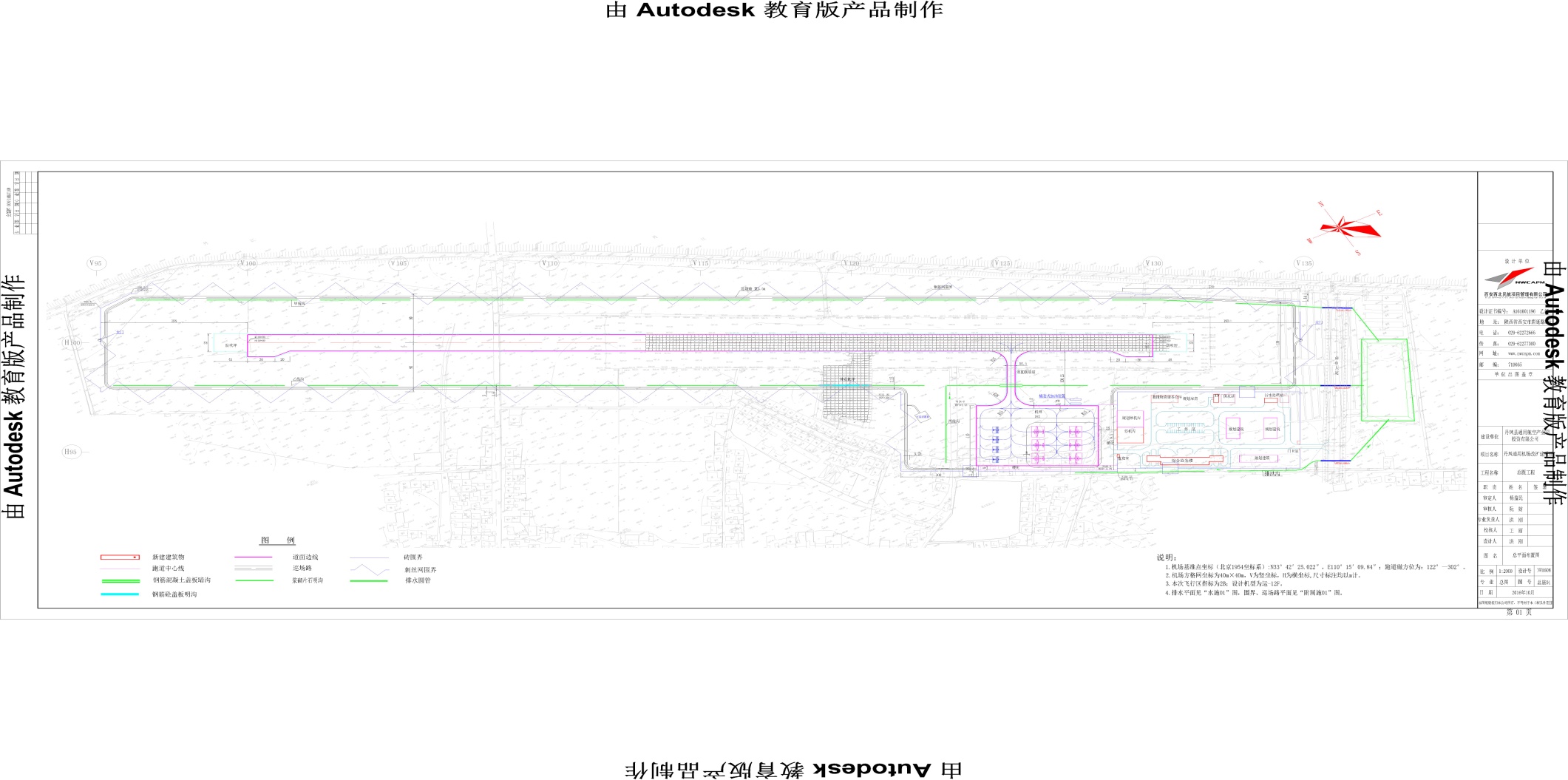 停机库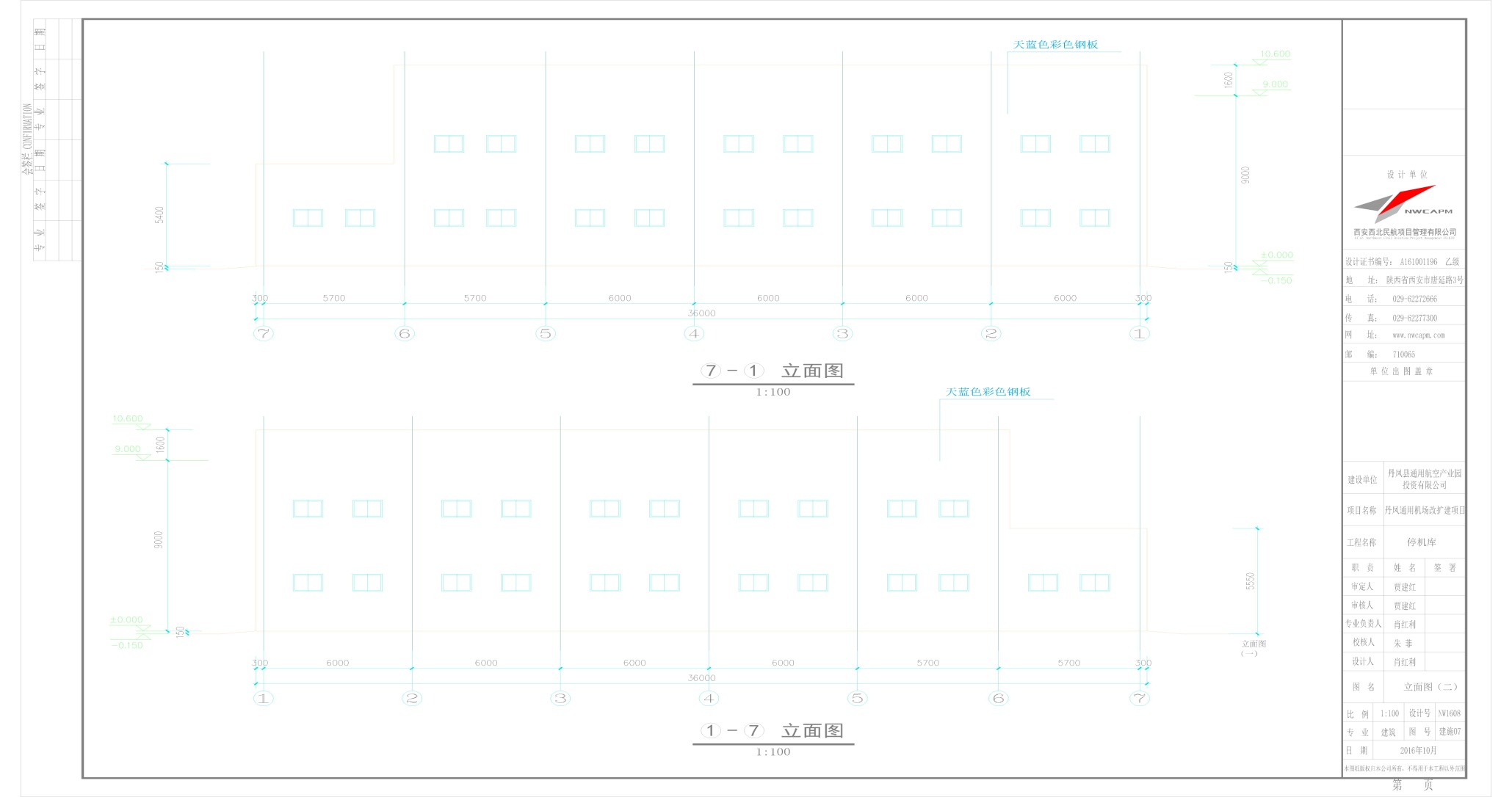 综合楼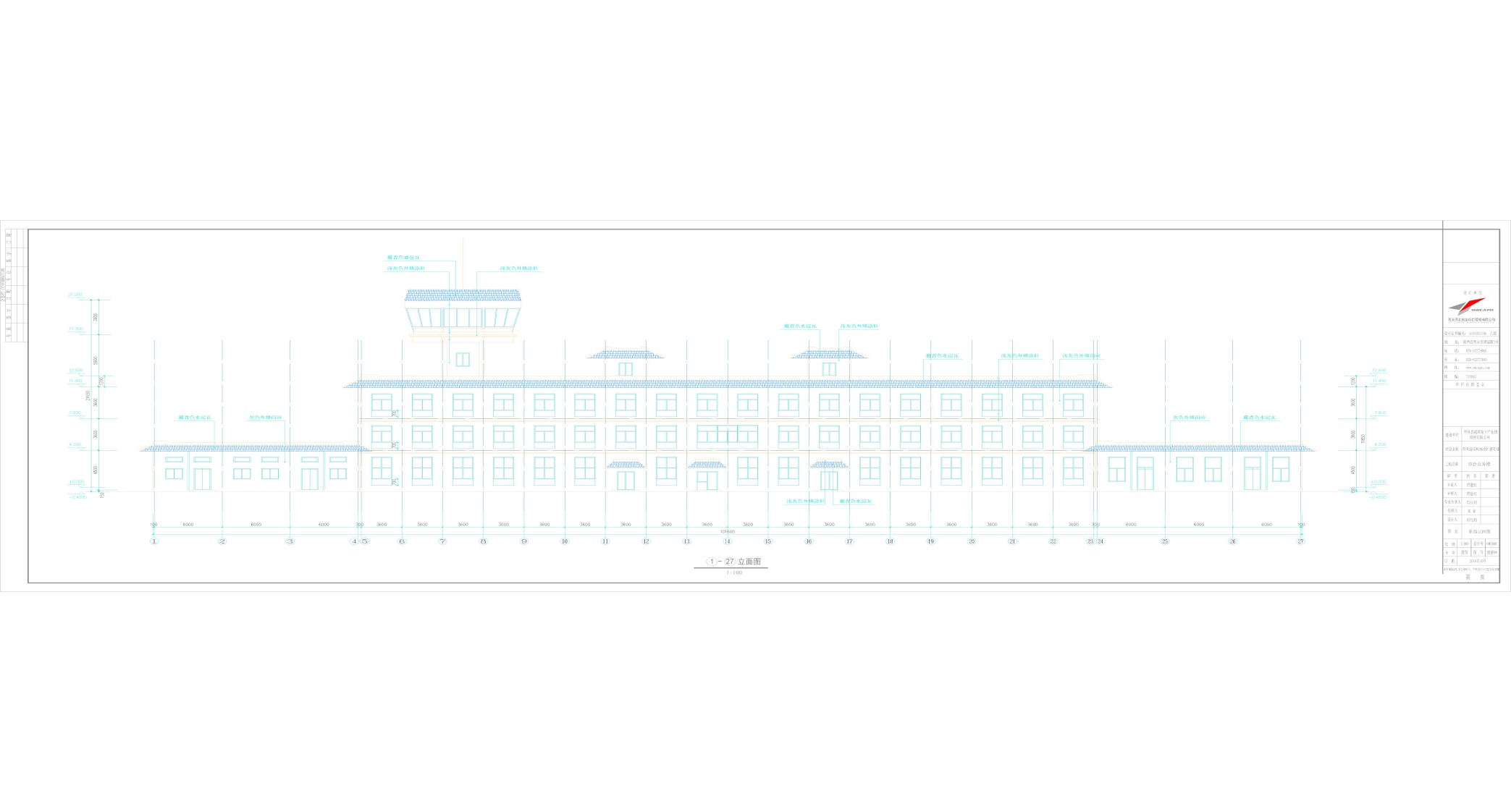 门房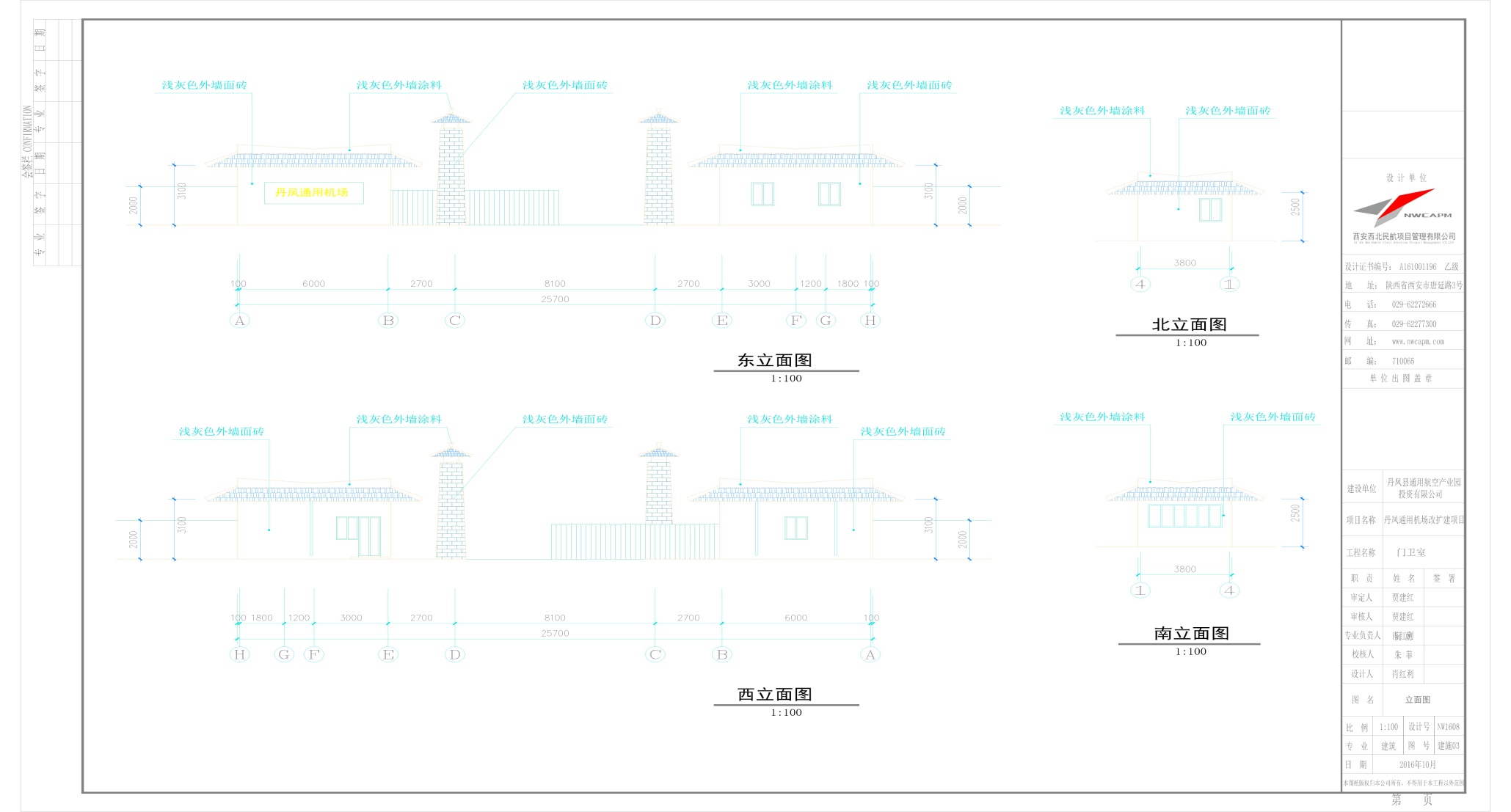 救援物资储备仓库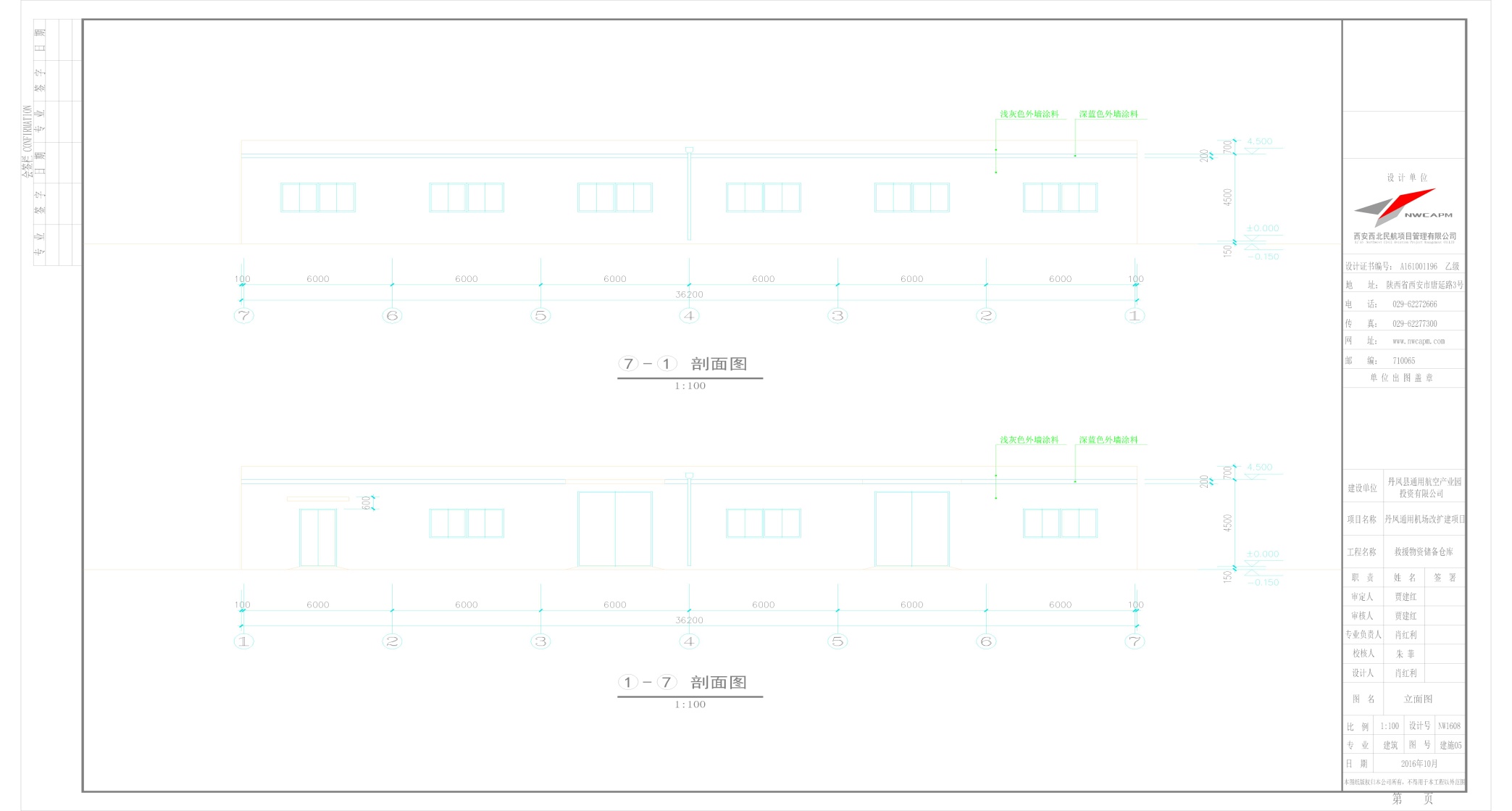 